ПРИЛОГ 1АПРИЈАВНИ ФОРМУЛАР ЗА СТАМБЕНЕ ЗАЈЕДНИЦЕСПРОВОЂЕЊЕ МЕРА ЕНЕРГЕТСКЕ САНАЦИЈЕ КОЈЕ СЕ ОДНОСЕ НА УНАПРЕЂЕЊЕ ТЕРМИЧКОГ ОМОТАЧА, ТЕРМОТЕХНИЧКИХ ИНСТАЛАЦИЈА И УГРАДЊЕ СОЛАРНИХ КОЛЕКТОРА ЗА ЦЕНТРАЛНУ ПРИПРЕМУ ПОТРОШНЕ ТОПЛЕ ВОДЕ ПО ЈАВНОМ ПОЗИВУ УПРАВЕ ЗА ПОДСТИЦАЊЕ И УНАПРЕЂЕЊЕ ЕНЕРГЕТСКЕ ЕФИКАСНОСТИ ЈП1/22 ЗА СТАМБЕНЕ ЗГРАДЕ У ГРАДУ ВРШЦУ 1. ПОДАЦИ СТАМБЕНЕ ЗАЈЕДНИЦЕ	ЛИЧНИ ПОДАЦИ	ОВЛАШЋЕНОГ ЛИЦА ЗА ЗАСТУПАЊЕ СТАМБЕНЕ ЗАЈЕДНИЦЕ2. МЕРА ЗА КОЈУ СЕ ПРИЈАВЉУЈЕТЕ Стамбена заједница не може да конкурише за више од једне мере енергетске ефикасности*За меру из тачке 4) се може конкурисати само заједно са мером замене постојећег грејача простора (котао на природни гас или биомасу) ефикаснијим из тач. 2) и 3) или се објекат прикључује на систем даљинског грејања3. ТРЕНУТНО СТАЊЕ ВАШЕ СТАМБЕНЕ ЗГРАДЕ* потребно је да заокружите одговор* потребно је да заокружите одговорНапомена: Оцењивање и рангирање пројеката врши се у складу са правилником којим се уређује расподела средстава града Вршца и применом критеријума из одељка VIII  Јавног конкурса.Уколико Комисија приликом обиласка објекта подносиоца пријаве констатује да подаци наведени у пријави нису истинити, подносилац ће бити дисквалификован. Датум:________2022.год.													Потпис подносиоца захтева                                                                                                             ---------------------------				1.Назив стамбене заједнице 2.Матични број 3.ПИБ4.Адреса1.Име и презиме   2.Број личне карте 3.Адреса4.Број телефона фиксни5.Број телефона мобилни-заменa спољних прозора и врата и других транспарентних елемената термичког омотача са одговарајућим термичким својствима према негрејаним просторијама, за стамбене зграде-набавка и  инсталација котлова на природни гас, грејачa простора, или замена постојећег грејача простора (котао или пећ) ефикаснијим, за стамбене зграде-набавка и  инсталација котлова на биомасу (дрвни пелет, брикет, сечка), грејачa простора, или замена постојећег грејача простора (котао или пећ) ефикаснијим, за стамбене зграде-замена постојеће или уградња нове цевне мреже, грејних тела-радијатора и пратећег прибора за стамбене зградеБрој станова у стамбеној зградиБрој корисника који станује у стамбеној згради према Списку станараБрој спратова у објектуПовршина стамбене зграде према Катастру у метрима квадратним Постојеће стање у погледу термичке изолације објекта  (потребно је да заокружите одговор):Спољни зидови и кров без термичке изолације Спољни зидови без а кров са термичком изолацијом Спољни зидови са а кров без термичком изолацијомСпољни зидови и кров са термичком изолацијомПостојећи начин грејања:Угаљ/ лож уље,/мазут Електрична енергијаДрвоПриродни гас/пелет/даљинско грејањеПостојећи прозори на вашем објекту*:ЈЕДНОСТРУКИ дрвени прозориПримери: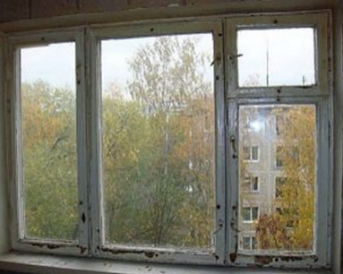 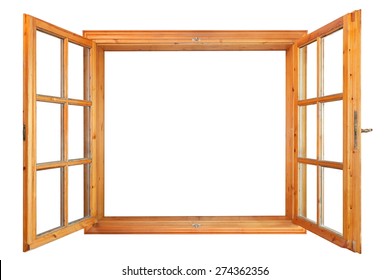 ДВОСТРУКИ дрвени прозориПримери: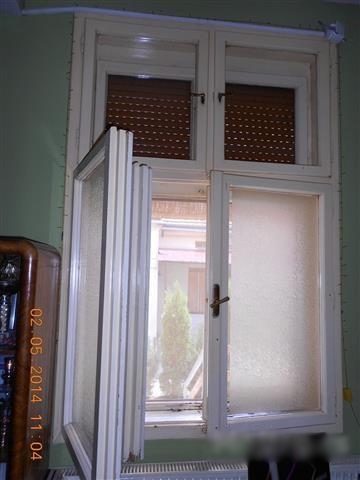 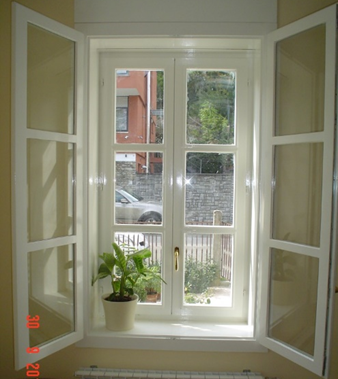 3. Дрвени једноструки прозори са ДУПЛИМ (ВАКУУМ) СТАКЛОМ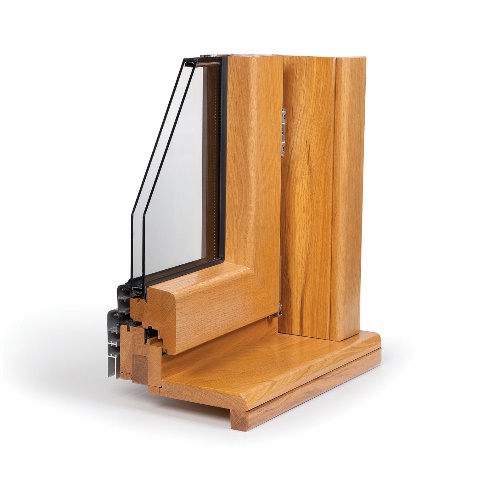 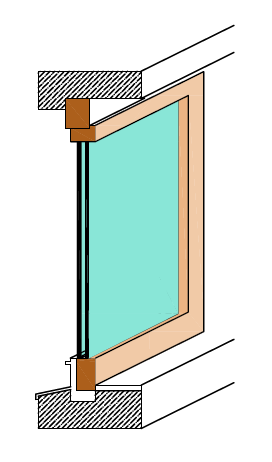      Примери:4. ПВЦ или алуминијумски прозорПример: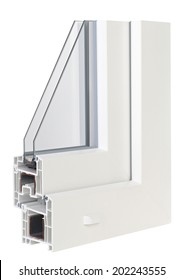 